РОССИЙСКАЯ  ФЕДЕРАЦИЯСОВЕТ ДЕПУТАТОВ СЕЛЬСКОГО ПОСЕЛЕНИЯПУШКИНСКИЙ СЕЛЬСОВЕТДобринского муниципального района  Липецкой области6-я  сессия  V созываР Е Ш Е Н И Е28.12 .2015 г.                            с. Пушкино                           № 17 - рсО внесении изменений в Положение о муниципальных правовых актах сельского поселения  Пушкинский  сельсовет(утв. решением Совета депутатов сельского поселения Пушкинский сельсовет                      № 166-рс от 14.09.2009г.,  №  23-рс от 01.06.2010 года, № 154-рс от 04.04.2013 года )Рассмотрев информацию прокуратуры  Добринского муниципального района,     руководствуясь Постановлениями Правительства Российской Федерации от 09.09.2015г № 45-2015 «О внесении изменений в некоторые акты Правительства Российской Федерации»,  от 26.02.2010 № 96 «Об антикоррупционной экспертизе нормативных правовых актов и проектов нормативных правовых актов», Методикой проведения антикоррупционной экспертизы нормативных правовых актов и проектов нормативных правовых актов, утв. постановлением Правительства РФ от 26.02.2010г. № 96, и учитывая решение постоянной комиссии по правовым вопросам, местному самоуправлению, работе с депутатами, и по делам семьи, детства, молодёжи, Совет депутатов сельского поселения  Пушкинский сельсоветРЕШИЛ:         1. Внести изменения в Положение о муниципальных правовых актах  сельского поселения Пушкинский  сельсовет  (прилагаются).          2.Направить указанный нормативный правовой акт главе сельского поселения Пушкинский сельсовет для подписания и официального опубликования.         3. Настоящее решение вступает в силу со дня принятия.Председатель Совета депутатовсельского поселения Пушкинский сельсовет                                                     Н.Г. ДемиховаУтверждены                                                  решением Совета депутатов сельского поселения                               Пушкинский  сельсовет                     28.12.2015г. № 17-рсИЗМЕНЕНИЯ                                                                                                                                                     в Положение о муниципальных правовых актах сельского поселения Пушкинский  сельсовет(утв. решением Совета депутатов сельского поселения Пушкинский сельсовет                                        № 166-рс от 14.09.2009г.,)Внести в Положение о муниципальных правовых актах  сельского поселения Пушкинский сельсовет следующие изменения:Статья 1. Часть 2 статьи 3 Положения «О муниципальных правовых актах  сельского поселения Пушкинский сельсовет» Добринского муниципального района липецкой области, утв. решением Совета депутатов сельского поселения Пушкинский сельсовет  от 14.09.2009 №166-рс (с изменениями и дополнениями), изложить в следующей редакции:«В нормативных правовых актах не допускается содержание коррупциогенных факторов.На основании ст.1 Федерального закона от 17.07.2009 № 172-ФЗ «Об антикоррупционной экспертизе нормативных правовых актов и проектов нормативных правовых актов» коррупциогенными факторами являются положения правовых нормативных актов (проектов нормативных правовых актов), устанавливающие для правоприменителя необоснованно широкие пределы усмотрения или возможность необоснованно широкие пределы усмотрения или возможность необоснованного применения исключений из общих правил, а также положения, содержащие неопределенные, трудновыполнимые и (или) обременительные требования к гражданам и организациям и тем самым создающие условия для проявления коррупции.В соответствии  с Методикой проведения антикоррупционной экспертизы нормативных правовых актов и проектов нормативных правовых актов, утв. постановлением Правительства РФ от 26.02.2010 №96, коррупциогенными факторами, устанавливающими для правоприменителя необоснованно широкие пределы усмотрения или возможность необоснованного применения исключений из общих правил, являются:а) широта дискреционных полномочий- отсутствие или неопределенность сроков, условий или оснований принятия решения, наличие дублирующих полномочий государственных органов, органов местного самоуправления или организаций (их должностных лиц);б) определение компетенции по формуле «вправе» - диспозитивное установление возможности совершения государственными органами, органами местного самоуправления или организациями (их должностными лицами) действий в отношении граждан и организаций;в) выборочное изменение объема прав – возможность необоснованного установления исключений из общего порядка для граждан и организаций по усмотрению государственных органов, органов местного самоуправления или организаций (их должностных лиц);г) чрезмерная свобода подзаконного нормотворчества – наличие бланкетных и отсылочных норм, приводящие к принятию подзаконных актов, вторгающихся в компетенцию государственного органа, органа местного самоуправления или организации, принявшего первоначальный нормативный правовой акт;д) принятие нормативного правового акта за пределами компетенции – нарушение компетенции государственных органов, органов местного самоуправления или организаций (их должностных лиц) при принятии нормативных правовых актов;е) заполнение законодательных пробелов при помощи подзаконных актов в отсутствии законодательной делегации соответствующих полномочий – установление общеобязательных правил поведения в подзаконном акте в условиях отсутствия закона;ж) отсутствие или неполнота административных процедур -  отсутствие порядка совершения государственными органами , органами местного самоуправления или организациями (их должностными лицами) определенных действий либо одного из элементов такого порядка;з) отказ от конкурсных (аукционных) процедур – закрепление административного порядка предоставления права (блага);и) нормативные коллизии – противоречия, в том числе внутренние, между нормами, создающие для государственных органов, органов местного самоуправления или организаций (их должностных лиц) возможность произвольного выбора норм, подлежащих применению в конкретном случае.Коррупциогенными факторами, содержащими неопределенные, трудновыполняемые и (или) обременительные требования к гражданам и организациям, являются:а) наличие завышенных требований к лицу, предъявляемых для реализации принадлежащего ему права, - установление неопределенных, трудновыполнимых и обременительных требований к гражданам и организациям;б) злоупотребление  правом заявителя государственными органами, органами местного самоуправления или организациями (их должностными лицами) – отсутствие четкой регламентации прав граждан и организаций;в) юридико-лингвистическая неопределенность – употребление неустоявшихся, двусмысленных терминов и категорий оценочного характера».Статья 2.Настоящий нормативный правовой акт вступает в силу со дня его опубликования.Глава сельского поселенияПушкинский  сельсовет                                                          Н.Г. Демихова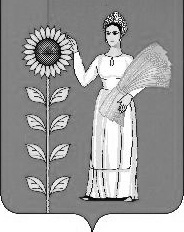 